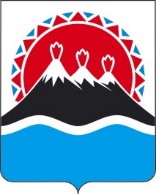 П О С Т А Н О В Л Е Н И ЕПРАВИТЕЛЬСТВАКАМЧАТСКОГО КРАЯПРАВИТЕЛЬСТВО ПОСТАНОВЛЯЕТ:1. Внести в приложение к постановлению Правительства Камчатского края от 16.07.2020 № 276-П «Об утверждении Порядка определения объема и предоставления из краевого бюджета субсидии Автономной некоммерческой организации «Редакция газеты «Абориген Камчатки» в целях финансового обеспечения затрат, связанных с оказанием услуг по проведению мероприятия, направленного на этнокультурное развитие коренных малочисленных народов, посредством выпуска периодического печатного издания на национальных языках коренных малочисленных народов» изменение, изложив его в редакции согласно приложению к настоящему постановлению.2. Настоящее постановление вступает в силу с 1 января 2024 года.Порядокопределения объема и предоставления из краевого бюджета
 субсидии Автономной некоммерческой организации «Редакция газеты «Абориген Камчатки» в целях финансового обеспечения затрат, связанных с оказанием услуг по проведению мероприятия, направленного на этнокультурное развитие коренных малочисленных народов, посредством выпуска периодического печатного издания на национальных языках коренных малочисленных народов»1. Общие положения1. Настоящий Порядок регулирует вопросы определения объема и предоставления из краевого бюджета субсидии Автономной некоммерческой организации «Редакция газеты «Абориген Камчатки» (далее — Получатель субсидии) в целях финансового обеспечения затрат, связанных с оказанием услуг по проведению мероприятия, направленного на этнокультурное развитие коренных малочисленных народов, посредством выпуска периодического печатного издания на национальных языках коренных малочисленных народов (далее — Субсидия), в целях достижения результатов структурного элемента «Поддержка экономического и социального развития коренных малочисленных народов Севера, Сибири и Дальнего Востока Российской Федерации» подпрограммы 4 «Сохранение и развитие национальной культуры и родных языков коренных малочисленных народов Севера, Сибири и Дальнего Востока Российской Федерации, проживающих в Камчатском крае» государственной  программы Камчатского края «Реализация государственной национальной политики и укрепление гражданского единства в Камчатском крае», утвержденной Постановлением Правительства Камчатского края от 29.11.2013 № 546-П.2. Министерство развития гражданского общества и молодежи Камчатского края (далее — Министерство) осуществляет функции главного распорядителя бюджетных средств, до которого в соответствии с бюджетным законодательством Российской Федерации как получателя бюджетных средств доведены в установленном порядке лимиты бюджетных обязательств на предоставление Субсидий на соответствующий финансовый год и плановый период.Субсидия предоставляется в пределах лимитов бюджетных обязательств, доведенных в установленном порядке до Министерства.Субсидия предоставляется в период срока действия структурного элемента, указанного в части первой настоящего Порядка.Субсидия носит целевой характер и не может быть израсходована на цели, не предусмотренные настоящим Порядком.3. Сведения о Субсидии размещаются на едином портале бюджетной системы Российской Федерации в информационно-телекоммуникационной сети «Интернет» (в разделе единого портала) в порядке, установленном Министерством финансов Российской Федерации.2. Условия и порядок предоставления Субсидии4. Субсидия предоставляется в целях финансового обеспечения затрат по следующим направлениям расходов:1) приобретение товаров (работ, услуг), необходимых для достижения результата предоставления Субсидии (услуги типографии, почтовые расходы);2) материально-техническое обеспечение деятельности Получателя субсидии (бухгалтерское и кадровое сопровождение, банковское обслуживание, использование площадки электронного документооборота и отчетности);3) оплата труда работников, работающих по найму, а также привлеченных по договорам гражданско-правового характера, включая уплату страховых взносов на обязательное страхование в соответствии с законодательством Российской Федерации.5. Условием предоставления Субсидии является соответствие Получателя субсидии на первое число месяца, предшествующего месяцу, в котором планируется заключение соглашения о предоставлении Субсидии (далее — Соглашение), следующим требованиям:1) Получатель субсидии не является иностранным юридическим лицом, в том числе местом регистрации которого является государство или территория, включенные в утвержденный Министерством финансов Российской Федерации перечень государств и территорий, используемых для промежуточного (офшорного) владения активами в Российской Федерации (далее — офшорные компании), а также российским юридическим лицом, в уставном (складочном) капитале которого доля прямого или косвенного (через третьих лиц) участия офшорных компаний в совокупности превышает 25 процентов (если иное не предусмотрено законодательством Российской Федерации). При расчете доли участия офшорных компаний в капитале российских юридических лиц не учитывается прямое и (или) косвенное участие офшорных компаний в капитале публичных акционерных обществ (в том числе со статусом международной компании), акции которых обращаются на организованных торгах в Российской Федерации, а также косвенное участие офшорных компаний в капитале других российских юридических лиц, реализованное через участие в капитале указанных публичных акционерных обществ;2) Получатель субсидии не находится в перечне организаций и физических лиц, в отношении которых имеются сведения об их причастности к экстремистской деятельности или терроризму;3) Получатель субсидии не находится в составляемых в рамках реализации полномочий, предусмотренных главой VII Устава ООН, Советом Безопасности ООН или органами, специально созданными решениями Совета Безопасности ООН, перечнях организаций и физических лиц, связанных с террористическими организациями и террористами или с распространением оружия массового уничтожения;4) Получатель субсидии не получает средства из бюджета Камчатского края на основании иных нормативных правовых актов Камчатского края на цели, установленные настоящим Порядком;5) Получатель субсидии не является иностранным агентом в соответствии с Федеральным законом «О контроле за деятельностью лиц, находящихся под иностранным влиянием»;6) Получатель субсидии не находится в процессе реорганизации (за исключением реорганизации в форме присоединения к юридическому лицу, являющемуся Получателем субсидии, другого юридического лица), ликвидации, в отношении его не введена процедура банкротства, деятельность Получателя субсидии не приостановлена в порядке, предусмотренном законодательством Российской Федерации;7) в реестре дисквалифицированных лиц отсутствуют сведения о дисквалифицированных руководителе, членах коллегиального исполнительного органа, лице, исполняющем функции единоличного исполнительного органа, или главном бухгалтере (при наличии) Получателя субсидии, являющегося юридическим лицом.6. Для получения Субсидии Получатель субсидии представляет в Министерство следующие документы:1) заявку на предоставление Субсидии, подписанную руководителем Получателя субсидии, по форме, утвержденной Министерством, содержащую в том числе информацию о соответствии Получателя субсидии требованиям, указанным в части 5 настоящего Порядка;2) заверенную копию устава;3) смету по направлениям расходов, предусмотренных частью 4 настоящего Порядка.7. Документы, указанные в части 6 настоящего Порядка, подлежат обязательной регистрации в день их поступления в Министерство.8. Министерство в течение 10 рабочих дней со дня получения документов, указанных в части 6 настоящего Порядка, рассматривает полученные документы, проверяет Получателя субсидии на соответствие требованиям, установленным частями 5 и 6 настоящего Порядка, и принимает решение о предоставлении Субсидии либо об отказе в предоставлении Субсидии.Проверка Министерством полученных документов на соответствие требованиям, указанным в части 5 настоящего Порядка, осуществляется посредством:1) получения в отношении Получателя субсидии на официальном сайте Федеральной налоговой службы в информационно-телекоммуникационной сети «Интернет», на странице «Предоставление сведений из ЕГРЮЛ/ЕГРИП в электронном виде» выписки из Единого государственного реестра юридических лиц;2) сверки информации по пункту 2 части 5 настоящего Порядка в отношении Получателя субсидии на официальном сайте Федеральной службы по финансовому мониторингу в информационно-телекоммуникационной сети «Интернет», на странице «Перечень организаций и физических лиц, в отношении которых имеются сведения об их причастности к экстремистской деятельности или терроризму»;3) сверки информации по пункту 3 части 5 настоящего Порядка в отношении Получателя субсидии на официальном сайте Федеральной службы по финансовому мониторингу в информационно-телекоммуникационной сети «Интернет», на странице «Перечни организаций и физических лиц, связанных с террористическими организациями и террористами или с распространением оружия массового уничтожения, составляемые в соответствии с решениями Совета Безопасности ООН»;4) сверки информации по пункту 5 части 5 настоящего порядка в отношении Получателя субсидии на официальном сайте Министерства юстиции Российской Федерации в информационно-телекоммуникационной сети «Интернет», на странице «Реестр иностранных агентов»;5) сверки информации по пункту 7 части 5 настоящего Порядка в отношении Получателя субсидии на официальном сайте Федеральной налоговой службы в информационно-телекоммуникационной сети «Интернет», на странице «Поиск сведений в отношении дисквалифицированных лиц».9. Основаниями для отказа в предоставлении Субсидии являются:1) несоответствие Получателя субсидии условию предоставления Субсидии, указанному в части 5 настоящего Порядка;2) несоответствие представленных Получателем субсидии документов требованиям, определенным частью 6 настоящего Порядка, или непредставление (представление не в полном объеме) указанных документов;3) установление факта недостоверности представленной Получателем субсидии информации.10. В случае принятия решения об отказе в предоставлении Субсидии Министерство в течение 10 рабочих дней со дня получения документов, указанных в части 6 настоящего Порядка, направляет в адрес Получателя субсидии уведомление о принятом решении с обоснованием причин отказа посредством почтового отправления или на адрес электронной почты, или иным способом, обеспечивающим подтверждение получения Получателем субсидии указанного уведомления.11. Отказ не препятствует повторной подаче документов после устранения Получателем субсидии причин отказа. 12. Субсидия предоставляется Получателю субсидии согласно потребности (представленной смете расходов), в размере, не превышающем лимиты бюджетных обязательств, доведенных в установленном порядке до Министерства:1) в 2024 году – 454 960,00 рублей (из них: за счет краевого бюджета –
22 748,00 рублей, за счет средств субсидии из федерального бюджета –
432 212,00 рублей);2) в 2024 году – 454 960,00 рублей (из них: за счет краевого бюджета –
22 748,00 рублей, за счет средств субсидии из федерального бюджета –
432 212,00 рублей);3) в 2025 году – 454 960,00 рублей (из них: за счет краевого бюджета –
22 748,00 рублей, за счет средств субсидии из федерального бюджета –
432 212,00 рублей).13. Субсидия предоставляется Получателю субсидии, соответствующему требованиям, установленным частями 5 и 6 настоящего Порядка, в соответствии с Соглашением, заключаемым Министерством с Получателем субсидии. Соглашение, дополнительное соглашение к Соглашению, в том числе дополнительное соглашение о расторжении Соглашения (при необходимости) заключаются в соответствии с типовой формой, утвержденной Министерством финансов Российской Федерации в государственной интегрированной информационной системе управления общественными финансами «Электронный бюджет» (далее – ГИС «Электронный бюджет»).14. В случае принятия решения о предоставлении Субсидии Министерство в течение 10 рабочих дней со дня принятия такого решения направляет Получателю субсидии посредством ГИС «Электронный бюджет» проект Соглашения.Получатель субсидии подписывает проект Соглашения усиленной квалифицированной электронной цифровой подписью посредством ГИС «Электронный бюджет».Министерство в течение 5 рабочих дней после подписания проекта Соглашения Получателем субсидии подписывает проект Соглашения усиленной квалифицированной электронной цифровой подписью посредством ГИС «Электронный бюджет» и направляет Соглашение на адрес электронной почты Получателя субсидии.В случае неподписания Получателем субсидии проекта Соглашения посредством ГИС «Электронный бюджет» в течение 15 рабочих дней со дня получения проекта Соглашения Получатель субсидии признается уклонившимся от заключения Соглашения. Соглашение считается заключенным после подписания его Министерством и Получателем субсидии и регистрации в установленном порядке органами Федерального казначейства. 15. Обязательными условиями предоставления Субсидии, включаемыми в Соглашение и договоры (соглашения), заключенные в целях исполнения обязательств по Соглашению, являются:1) запрет приобретения Получателем субсидии, а также иными юридическими лицами, получающими средства на основании договоров, заключенных с Получателем субсидии, за счет полученных из краевого бюджета средств иностранной валюты, за исключением операций, осуществляемых в соответствии с валютным законодательством Российской Федерации при закупке (поставке) высокотехнологичного импортного оборудования, сырья и комплектующих изделий, а также связанных с достижением результатов предоставления этих средств иных операций;2) согласие Получателя субсидии, и лиц, получающих средства на основании договоров, заключенных с Получателем субсидий (за исключением государственных (муниципальных) унитарных предприятий, хозяйственных товариществ и обществ с участием публично-правовых образований в их уставных (складочных) капиталах, коммерческих организаций с участием таких товариществ и обществ в их уставных (складочных) капиталах), на осуществление в отношении их проверки Министерством соблюдения порядка и условий предоставления Субсидии, в том числе в части достижения результатов предоставления Субсидии, а также проверки органом государственного финансового контроля в соответствии со статьями 2681 и 2692 Бюджетного кодекса Российской Федерации;3) согласование новых условий Соглашения или заключение дополнительного соглашения о расторжении Соглашения при недостижении согласия по новым условиям в случае уменьшения Министерству ранее доведенных лимитов бюджетных обязательств, приводящего к невозможности предоставления Субсидии в размере, определенном в Соглашении.16. Результатом предоставления Субсидии является проведение мероприятия, направленного на этнокультурное развитие коренных малочисленных народов, посредством выпуска периодического печатного издания на национальных языках коренных малочисленных народов и их распространения в районах и округах (муниципальных и городских) в Камчатском крае.Тип мероприятия (результата) — оказание услуг (выполнение работ).Характеристиками результата предоставления Субсидии (дополнительными количественными параметрами, которым должен соответствовать результат предоставления Субсидии по состоянию на
31 декабря текущего финансового года) являются:1)  количество выпусков периодического печатного издания на национальных языках коренных малочисленных народов тиражом не менее
50 экземпляров — 4 шт.;2) количество лиц, охваченных мероприятием, в отношении которых обеспечено их право на получение общедоступной информации в целях просвещения и этнокультурного развития — 1000 человек;3) количество районов и округов (муниципальных и городских) в Камчатском крае, в которых должно быть осуществлено распространение вышедших выпусков периодического печатного издания на национальных языках коренных малочисленных народов — 5 шт. (в том числе все районы и округа (муниципальные и городские) Корякского округа).17. Министерство перечисляет Субсидию на расчетный или корреспондентский счет Получателя субсидии, открытый в учреждениях Центрального банка Российской Федерации или кредитной организации, реквизиты которого указаны в заявке на предоставление Субсидии и в Соглашении, ежемесячно в соответствии с графиком перечисления средств Субсидии, указанным в Соглашении.18. При реорганизации Получателя субсидии в форме слияния, присоединения или преобразования в Соглашение вносятся изменения путем заключения дополнительного соглашения к Соглашению в части перемены лица в обязательстве с указанием в соглашении юридического лица, являющегося правопреемником.19. При реорганизации Получателя субсидии в форме разделения, выделения, а также при ликвидации Получателя субсидии Соглашение расторгается с формированием уведомления о расторжении Соглашения в одностороннем порядке и акта об исполнении обязательств по Соглашению с отражением информации о неисполненных Получателем субсидии обязательствах, источником финансового обеспечения которых является Субсидия, и возврате неиспользованного остатка Субсидии в бюджет Камчатского края.3. Предоставление отчетности, осуществление контроля
 (мониторинга) за соблюдением условий и порядка предоставления
Субсидии и ответственность за их нарушение20. Получатель субсидии предоставляет в Министерство ежеквартально в срок до 15 числа месяца, следующего за отчетным, по формам, предусмотренным типовыми формами, установленными Министерством финансов Российской Федерации для соглашений, в ГИС «Электронный бюджет»:1) отчет о достижении значения результата предоставления Субсидии, а также характеристик результата, установленных частью 16 настоящего Порядка;2) отчет об осуществлении расходов, источником финансового обеспечения которых является Субсидия;3) отчет о реализации плана мероприятий по достижению результата предоставления Субсидии (контрольных точек).21. Получатель субсидии представляет в Министерство в срок не позднее 20 января года, следующего за отчетным, пояснительную записку в свободной форме, подготовленную на бланке Получателя субсидии и заверенную подписью руководителя Получателя субсидии и печатью Получателя субсидии, о результатах расходования средств Субсидии и достижении значений результата предоставления Субсидии, с приложением документов, подтверждающих фактически произведенные затраты.22. Министерство осуществляет проверку и принятие отчетности, указанной в части 20 настоящего Порядка, в ГИС «Электронный бюджет» в течение 7 рабочих дней, а в части 21 — в течение 30 календарных дней со дня, следующего за днем ее предоставления Получателем субсидии.23. Мониторинг достижения результата предоставления Субсидии, определенного Соглашением, и событий, отражающих факт завершения соответствующего мероприятия по получению результата предоставления Субсидии (контрольная точка), осуществляется Министерством и Министерством финансов Камчатского края в порядке и по формам, которые установлены порядком проведения мониторинга достижения результатов.24. Министерство осуществляет проверку соблюдения Получателем субсидии, а также лицами, получившими средства на основании договоров, заключенных с Получателем субсидии в целях исполнения обязательств по Соглашению, условий и порядка предоставления Субсидии, в том числе в части достижения результата предоставления Субсидии, а орган государственного финансового контроля осуществляет проверки в соответствии со статьями 2681 и 2692 Бюджетного кодекса Российской Федерации.25. В случае нарушения Получателем субсидии условий, установленных при предоставлении Субсидии, выявленного в том числе по фактам проверок, проведенных Министерством и органом государственного финансового контроля в соответствии с частью 24 настоящего Порядка, а также в случае недостижения Получателем субсидии значения результата предоставления Субсидии, Получатель субсидии обязан возвратить денежные средства в краевой бюджет в следующем порядке и сроки:1) в случае выявления нарушения органом государственного финансового контроля – на основании представления и (или) предписания органа государственного финансового контроля в сроки, указанные в представлении и (или) предписании;2) в случае выявления нарушения Министерством – в течение 20 рабочих дней со дня получения требования Министерства.26. Получатель субсидии обязан возвратить средства Субсидии в краевой бюджет в следующих размерах:1) в случае нарушения целей предоставления Субсидии – в размере нецелевого использования средств Субсидии;2) в случае нарушения условий и порядка предоставления Субсидии – в полном объеме;3) в случае недостижения значения результата предоставления Субсидии – в объеме, пропорциональном недостигнутому значению результата.27. Письменное требование о возврате средств Субсидии направляется Министерством Получателю субсидии в течение 15 рабочих дней со дня выявления нарушений по фактам проверок, проведенных Министерством, посредством заказного почтового отправления или на адрес электронной почты, или иным способом, обеспечивающим подтверждение получения Получателем субсидии указанного требования. 28. В случае выявления нарушений, в том числе по фактам проверок, указанных в части 24 настоящего Порядка, лица, получившие средства на основании договоров, заключенных с Получателем субсидии, обязаны возвратить в сроки, не превышающие сроки, указанные в части 25 настоящего Порядка, средства, полученные за счет средств Субсидии, на счет Получателя субсидии в целях последующего возврата указанных средств Получателем субсидии в краевой бюджет в срок не позднее 10 рабочих дней со дня поступления денежных средств на его счет. Письменное требование о возврате средств, полученных за счет средств Субсидии, направляется Получателем субсидии лицам, получившим средства на основании договоров, заключенных с Получателем субсидии, и нарушившим порядок и условия предоставления Субсидии, в течение 15 рабочих дней со дня выявления нарушений по фактам проверок, проведенных Министерством. В случае невозврата лицами, указанными в абзаце первом настоящей части, средств, полученных за счет средств Субсидии, на счет Получателя субсидии Получатель субсидии принимает необходимые меры по взысканию подлежащих возврату в краевой бюджет средств, полученных за счет средств Субсидии, в судебном порядке в срок не позднее 30 рабочих дней со дня, когда Получателю субсидии стало известно о неисполнении лицами, указанными в абзаце первом настоящей части, обязанности возвратить средства, полученные за счет средств Субсидии, на счет Получателя субсидии.29. Остаток Субсидии, предоставленной в целях финансового обеспечения затрат, указанных в части первой настоящего Порядка, неиспользованный в отчетном финансовом году, может использоваться Получателем субсидии в очередном финансовом году на цели, указанные в части 4 настоящего Порядка, при принятии Министерством по согласованию с Министерством финансов Камчатского края в порядке, определенном Правительством Камчатского края, решения о наличии потребности в указанных средствах и включении соответствующих положений в Соглашение.В случае отсутствия указанного решения остаток Субсидии (за исключением Субсидии, предоставленной в пределах суммы, необходимой для оплаты денежных обязательств Получателя субсидии, источником финансового обеспечения которых является указанная Субсидия), неиспользованный в отчетном финансовом году, подлежит возврату в доход краевого бюджета не позднее 15 февраля очередного финансового года.30. При невозврате средств Субсидии в сроки, установленные частью 25 настоящего Порядка, Министерство принимает необходимые меры по взысканию подлежащей возврату в краевой бюджет Субсидии в судебном порядке в срок не позднее 30 рабочих дней со дня, когда Министерству стало известно о неисполнении Получателем субсидии обязанности возвратить средства Субсидии в краевой бюджет.[Дата регистрации] № [Номер документа]г. Петропавловск-КамчатскийО внесении изменения в приложение к постановлению Правительства Камчатского края от 16.07.2020 № 276-П «Об утверждении Порядка определения объема и предоставления из краевого бюджета субсидии Автономной некоммерческой организации «Редакция газеты «Абориген Камчатки» в целях финансового обеспечения затрат, связанных с оказанием услуг по проведению мероприятия, направленного на этнокультурное развитие коренных малочисленных народов, посредством выпуска периодического печатного издания на национальных языках коренных малочисленных народов»Председатель Правительства Камчатского края[горизонтальный штамп подписи 1]Е.А. ЧекинПриложение к постановлениюПриложение к постановлениюПриложение к постановлениюПриложение к постановлениюПравительства Камчатского краяПравительства Камчатского краяПравительства Камчатского краяПравительства Камчатского краяот[REGDATESTAMP]№[REGNUMSTAMP]